СОСТАВ  СОВЕТАЗиновьева Татьяна АнатольевнаРуководитель Школьного Спортивного Клуба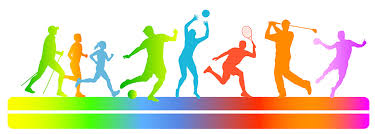 Захаров Владимир Евгеньевич                                                           Андреева Людмила ВитальевнаПедагог - организатор                                                                                                                                       представитель родительской общественностиТихомирова Наталья Борисовна                                                        Галкин  Артем      Плутахина  Зоя  Педагог доп.образования - баскетбол                                                                                                        учащийся  10-6                    учащаяся  7-1                                                                                                                                                                                           Кройш-Волынский Сергей ЛьвовичМышкова Ольга Евгеньевна                                                                  выпускник ПФМЛ № 239                 Педагог доп.образования - волейбол                                                                                                                      Капля Марина Владимировна                                                             Неханкин Андрей СергеевичПедагог - организатор                                                                                                                                        выпускник ПФМЛ №239  2004 годаШироков Антон Андреевич                                                                  Кепке Корнелия Михайловна   Педагог доп.образования - волейбол                                                                                                            выпускница ПФМЛ №239 2001 года      